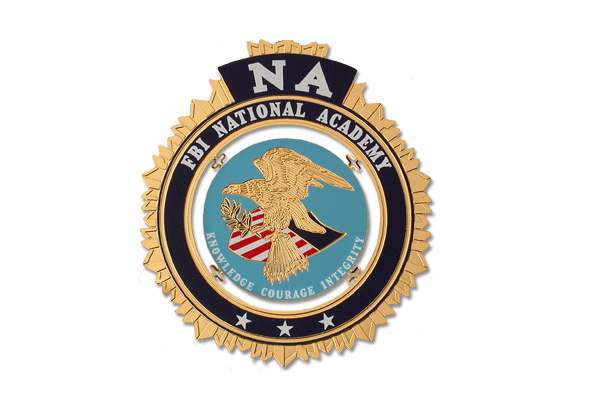 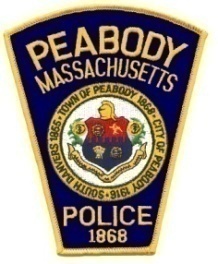 FOIA REQUEST FORMName:Company or Organization:Date:Email Address:Phone Number:Address:Summary of Request: